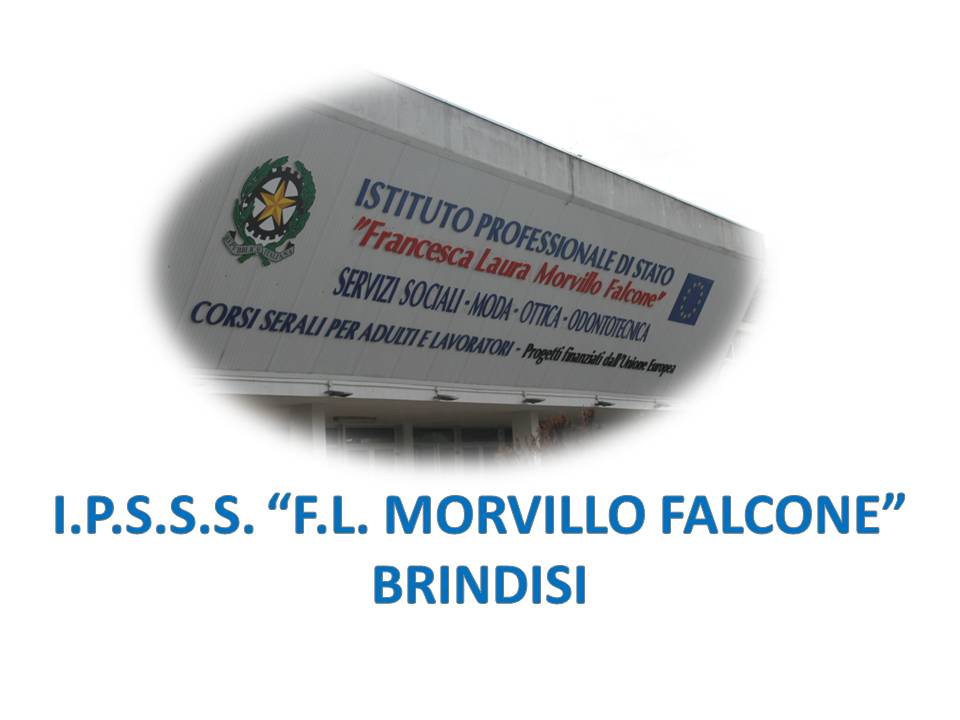 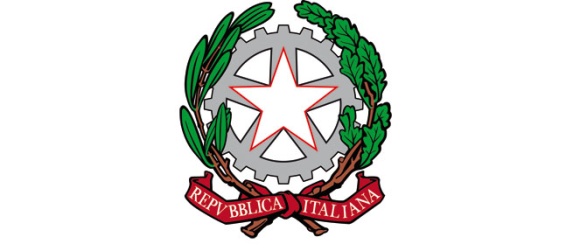 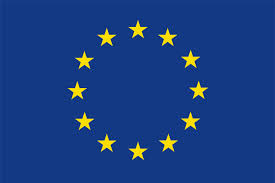 ISTITUTO PROFESSIONALE DI STATO PER I SERVIZI SOCIALI“Francesca Laura MORVILLO FALCONE”Via Galanti, 1 - Tel. 0831/513991brrf010008@istruzione.it – brrf010008@pec.istruzione.it  www.morvillofalconebrindisi.edu.it72100   B R I N D I S IMATERIA: INGLESE (ore settimanali: 2).CLASSE: 1A PDANNO SCOLASTICO: 2021/22DOCENTE: ARNESANO MATTIALibri di testo:In Time – Amanda Thomas, Alison Greenwood, Thomasin Brelstaff, Anna Zanella – Black CatArgomenti:Unit 1Pronomi personali soggetto Aggettivi possessivi Present simple “to be”Question wordsUnit 2Present simple “to be”- Articolo indefinito a/anIl plurale dei nomi Aggettivi possessiviAggettivi dimostrativi: this/these, that/thoseUnit 3Possessive’sPresent simple “have got”A/an and thePronomi possessivi e Whose…?Unit 4there is/there aresome/anyPreposizioni di luogo AggettiviUnit 5I giorni della settimanaLe stagioniIl tempo metereologicoPreposizioni di tempoL’imperativoUnit 6Present simple: positive and negativePresent simple questions and short answersAdverbs and expressions of frequencyObject pronounslove, like, don’t mind, hate + -ingUnit 7Past simple: bePast simple: positive (regular and irregular verbs)Past simple: negative, questions and short answersPast simple: irregular verbs	         Il docente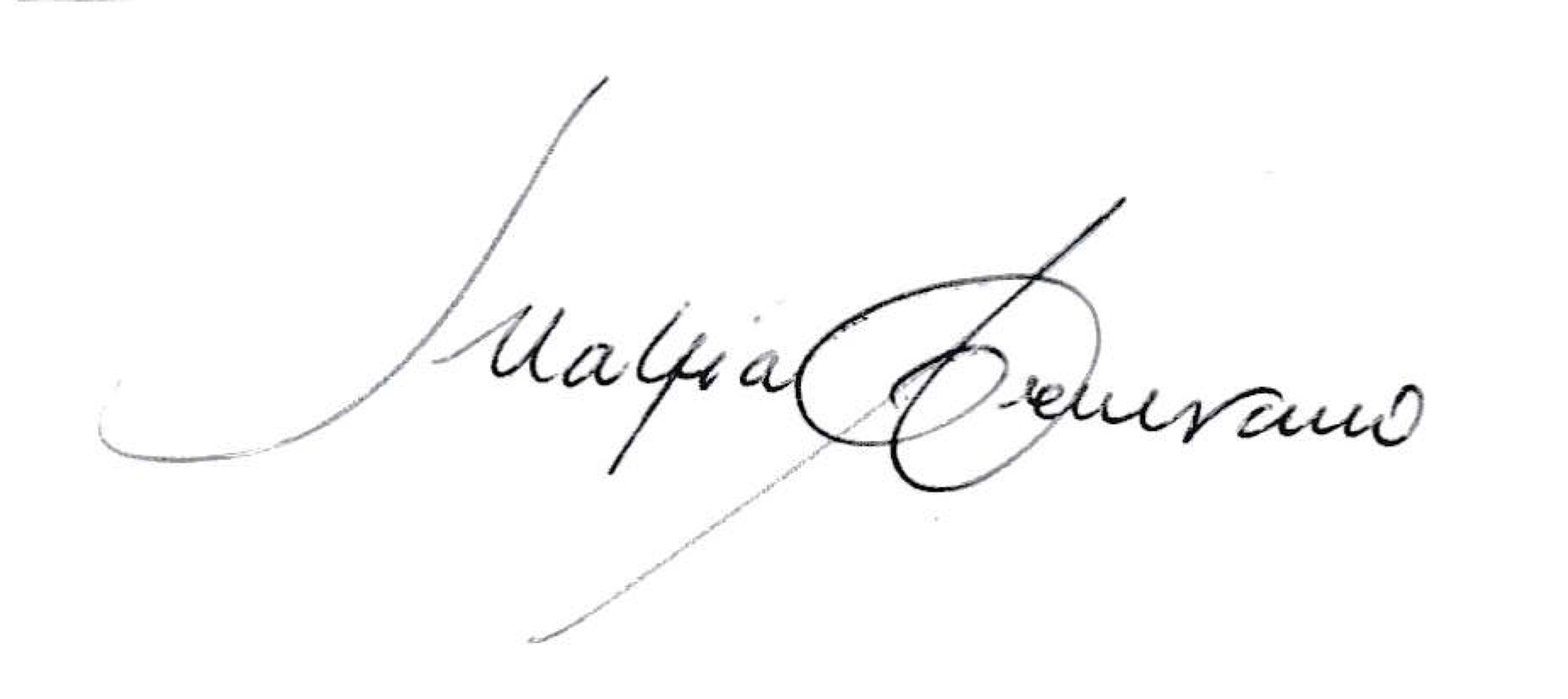 